SAINT JO ISD
  PANTHER BASEBALL
    2019 SEASON SCHEDULE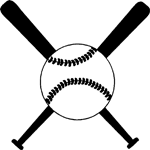 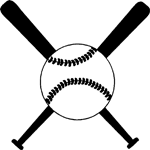 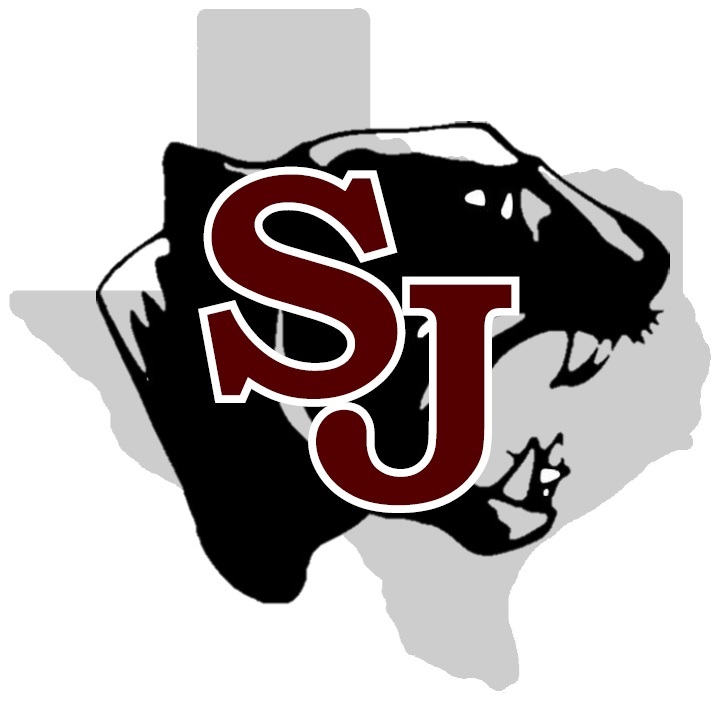 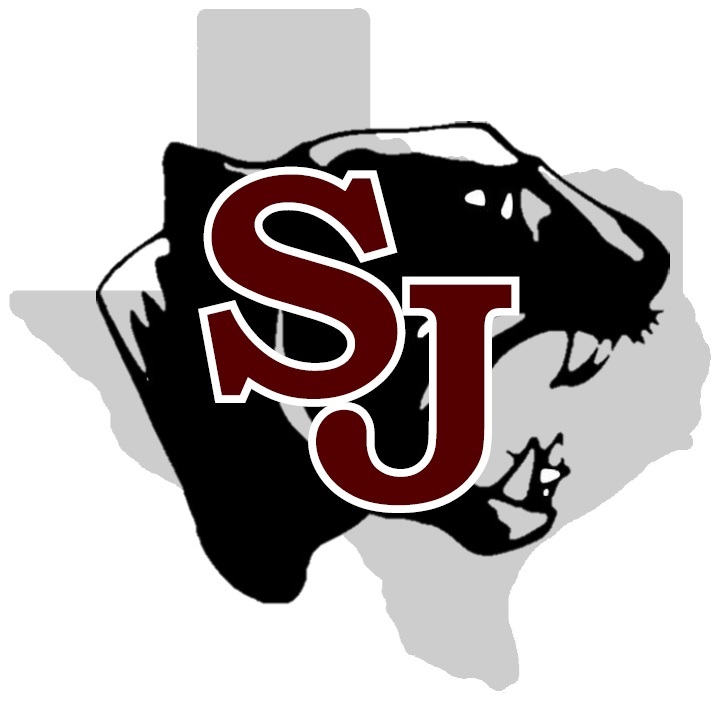 Date      	     	Opponent             	                  Location           	         Time2/18/19			Era (V)					Era				3:30 PM	    2/21/19			Tioga Tournament (V)			Tioga				TBD2/22/19			Tioga Tournament (V)			Tioga				TBD                                       2/23/19			Tioga Tournament (V)			Tioga				TBD2/28/19			Saint Jo Tournament (V)		Saint Jo				TBD
3/01/19			Saint Jo Tournament (V)		Saint Jo				TBD3/02/19			Saint Jo Tournament (V)		Saint Jo				TBD
3/05/19			TLCA-Arlington (V / JV)		Saint Jo				3:30 PM3/12/19			Chico (V / JV)				Saint Jo				4:30 PM3/13/19			Alvord (V / JV)				Saint Jo				12:00 PM3/19/19			Lindsay (JV / V)			Lindsay				4:30 PM3/22/19			Poolville (V / JV)			Saint Jo				4:30 PM3/26/19			Perrin-Whitt (JV / V)	 		Perrin-Whitt			4:30 PM3/29/19			Muenster (JV / V)	 		Muenster			4:30 PM4/05/19			Chico (JV / V)				Chico				4:30 PM
4/09/19			Alvord (JV / V)				Alvord				4:30 PM4/12/19			Lindsay (V / JV)			Saint Jo				4:30 PM4/15/19			Poolville (JV / V)			Poolville			4:30 PM	4/19/19			Perrin-Whitt (V / JV)			Saint Jo				4:30 PM4/23/19			Muenster (V / JV)			Saint Jo				4:30 PMDistrict 10AA is a blended district of 1A and 2A schools. 
The UIL playoffs will be conducted with separate playoff brackets for the 1A & 2A schools.
Saint Jo and Perrin-Whitt are classified as 1A schools, the remaining schools on the schedule are 2A.AD / Head Coach:		Derek Schlieve
Assistant Coach:		Hy CJ Schlieve
Statistician / Photographer:	Sarah SchlieveManager:			Emily Haney, Hannah Reyling, & Hallie Hinds
Principals:			Katie Morman (High School) / Denise Thurman (Elementary)
Superintendent:			Curtis Eldridge			